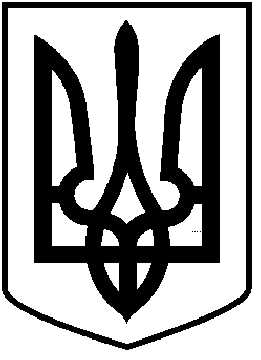 ЧОРТКІВСЬКА  МІСЬКА  РАДАШІСТДЕСЯТ ТРЕТЯ ПОЗАЧЕРГОВА СЕСІЯ СЬОМОГОСКЛИКАННЯ  РІШЕННЯ29 липня  2019 року                                                                         № 1546м. ЧортківПро затвердження детального плану території для реконструкції, будівництва спортивного, фізкультурно-оздоровчого, відпочинкового комплексу та об’єктів житлової забудови по вул.  Олени Теліги, 24               в м.Чорткові, Чортківського району Тернопільської області 	Розглянувши протокол громадських слухань від 25 липня 2019року, відповідно до статей  8, 10, 16, 19, 21, 24 Закону України «Про регулювання містобудівної діяльності»,  статей 12, 66-1, 83, 122 Земельного кодексу України статті 12 Закону України «Про основи містобудування», Порядку проведення громадських слухань щодо врахування громадських інтересів під час розроблення проектів містобудівної документації на місцевому рівні, затвердженого постановою Кабінету Міністрів України від 25.05.2011р  №555, статті 26 Закону України «Про місцеве самоврядування в Україні», міська радаВИРІШИЛА :1.Затвердити детальний план території для реконструкції, будівництва спортивного, фізкультурно-оздоровчого, відпочинкового комплексу та об’єктів житлової забудови по вул. Олени Теліги, 24 в м. Чорткові, Чортківського району Тернопільської області.2.Копію рішення направити у відділ містобудування, архітектури та капітального будівництва міської ради. 3.Контроль за виконанням рішення покласти на постійну комісію  міської ради з питань містобудування, земельних відносин, екології та сталого розвитку. Міський голова                                                         Володимир  ШМАТЬКО